Lesefertigkeit (insgesamt 25 Punkte)Lies den Text und kreuze die richtigen Antworten an. (10x1=10)(Metni oku ve doğru cevabı işaretle)Das ist Sarahs Stundenplan. Wann hat Sarah welche Fächer?  (5x3=15)(Bu Sarah’nın ders programı. Hangi gün hangi dersleri var? Birden fazla olabilir)Sarah hat Sport, am ……………………………..Montag                         b.) Mittwoch                        c.) Donnerstag                      d.) Freitag Sarah hat Geografie am ………………………………….Dienstag                        b.) Mittwoch                        c.) Donnerstag                      d.) FreitagSarah hat Religion am ………………………………………………..Freitag                            b.) Montag                           c.) Mittwoch                         d.) DienstagSarah hat Kunst am ………………………………………………..Montag                            b) Dienstag                          c) Donnerstag                       d) MittwochSarah hat Musik am …………………………………………………Dienstag                           b) Donnerstag                     c) Freitag                                d) MontagSchreibverständnis (insgesamt 25 Punkte) Schreibe die Zahlen (10x1=10)(Sayıları yaz)Stelle dich und deine Familie vor. (Mindestens 7 Sätze) (15 Punkte)(Kendin ve aileni en az 7 cümle ile tanıt)________________________________________________________________________________________________________________________________________________________________________________________________________________________________________________________________________________________________________________________________________________________________________________________________________________________________________________________________________________________________________________________________________________________________________________________________________________________________________________________________________________________________________________________________Bonus Frage: Beantworte die Frage (4x2,5=10)(Bonus Soru: Soruları kendine göre cevapla)Wann hast du Deutsch? __________________________________________________________________Wie geht es dir?_________________________________________________________________________Was magst du?__________________________________________________________________________Wo wohnst du?_________________________________________________________________________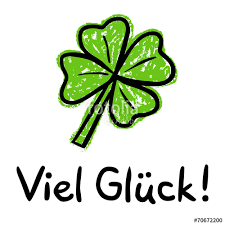    Richtig     FalschSarah ist 15 Jahre alt.Sie wohnt in Berlin.	Sarah hat einen Bruder.Sarah geht in die 5. Klasse.Sarahs Lieblingsfach ist Mathematik. Sarah lernt seit 3 Jahren Deutsch.Sarah mag Computer spielen. Sarah spricht Deutsch. Sarah mag Döner. Sarah mag keine Pizza.Zeit Montag    Dienstag  Mittwoch   Donnerstag      Freitag SamstagGeschichte  Religion Englisch  Physik Türkisch Deutsch  Englisch Deutsch Geografie ReligionChemie  Deutsch Biologie Musik MathematikSport  Chemie Geografie Sport Deutsch Sport  Türkisch Kunst Geschichte BiologieMathematik Kunst Mathematik Englisch      Fünf und dreißig   35      Sieben       Zwölf       Vier und vierzig      Drei und achtzig      Neun und zwanzig      Drei        Elf       Zwei        Sechs und neunzig       Vierzehn  